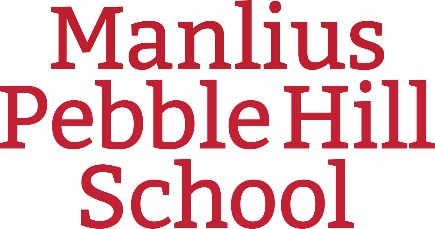 A Reminder for Parents of RISING 6th, 7th and 12th Graders: School Immunization Requirements Dear Parents,As the new school year approaches this is a reminder to plan for the immunizations your student will need to enter school in September. Students entering 6th grade are required to receive a Tdap vaccine  (Tetanus toxoids, diphtheria, and acellular pertussis.) Pertussis is also known as whooping cough.  Students entering 7th grade are required to receive the first meningococcal vaccine (Menactra® or Menveo®).Students entering 12th graders are required to have a 2nd dose of the meningococcal vaccine, unless the first dose was at age 16 or older. All students must have documentation into the Health Office by 9/21/2022 or they will not be allowed to attend school until the vaccine has been given. Public Health Laws require the school to report these students to the Department of Health or face fines. Scheduling the appointments now can avoid a great deal of stress in the fall. Please feel free to contact the Health Office with any questions or concerns.Sincerely,Christine Civello, RN, BSNCCivello@MPHSchool.org315 446-2452 ext. 127 Cell: 315.383.4792Fax: 1-866-846-0684 